Dear Parents/Students,This is a letter to make you aware of some key details for the Drama Summer School week. These are as follows:Tickets:Tickets are already on sale so please ensure you have booked them at reception or online as we are only doing 1 performance. Tickets are priced at £10.00.Costume:You need to bring the following with you for Thursday morning when we will costume the show.All Black clothing (No logos) Smart Black shoes & black socksPlease ensure your hair is neatly tied up and off face.Times & LogisticsThe Dress rehearsal will take place Friday afternoon with the performance taking place on Friday - 7.00pm.Every year we have a trip to take the children to McDonalds between the dress rehearsal and performance, this is chaperoned by the staff and senior students. If you would like your child to come along you need to provide a letter of consent and send them with the money for their order on Friday morning. If we do not have consent, we will not be able to take them.Alternatively, if you would like to pick them up and drop them off between the dress rehearsal and the show then see below for approximate times.Collection at 4.00pmDrop Off for Show 6.00pmEnd of Show 9.00pm (We will confirm this at collection time)Poster Competition:Every year we hold a competition, and the winner will have their poster as the front of the programme for the performances. All you need to do is design a poster and hand it in by Friday morning with the following information:Title: Every Brilliant Thing Dates & Time of ShowWe hope you enjoy the week as much as the staff do and we look forward to what we are sure will be a great show!The Drama Summer School Tearn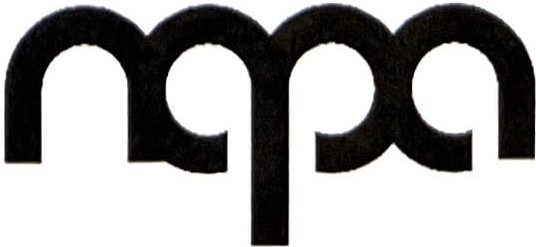 